解答例解答例解答例解説解説１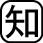 ⑴ライオン特徴：目が頭の前についているので視野がせまい利点：立体的に見える範囲が広く，までの距離をはかりやすいシマウマ特徴：目が頭の横についているので視野が広い利点：	すばやく敵を見つけやすい⑵特徴：犬歯が発達している，臼歯がナイフのようになっている利点：犬歯は，獲物をしとめるのに適している，臼歯は，肉を切り裂くのに適している１⑴⑵　肉食動物の特徴・目　頭の前，視野はせまい，正確ながはかれる・歯　犬歯が発達している，がナイフのようになっている草食動物の特徴・目　頭の横，視野は広い，すばやく敵を発見できる・歯　臼歯が発達している２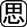 エ２ヨウ素はデンプンと反応してに変化する。溶液に色がついていない試験管にはデンプンがなく，デンプンがない理由はだ液によって分解されたからである。よって，だ液がよくはたらく温度は30〜40℃となる。ちなみに，20℃，50℃の試験管は青紫色が少しうすくなっているが，これはデンプンが少しは分解されていることを示しており，この温度でも多少はだ液がはたらいている。